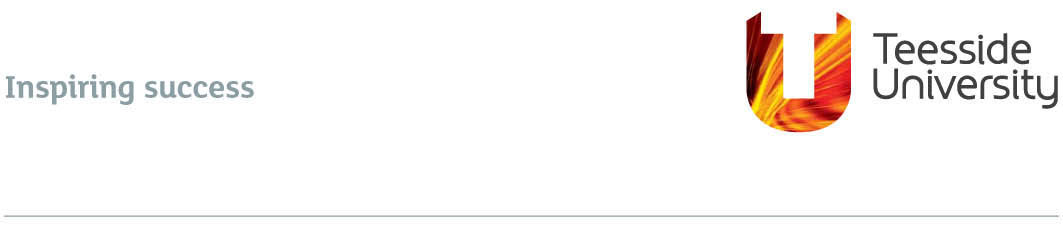 TEESSIDE UNIVERSITY – DOCTORATE IN CLINICAL PSYCHOLOGYTRAINEE DECLARATIONI confirm that the Trainee Declaration regarding:1)	The training status of the trainee,2)	The trainee’s use of supervision,3)	The University requirement for the minimum data set required for the logbook, has been given in the following cases and this fact has been recorded in the case notesORwhere there is a lack of capacity, the information involved in the Trainee Declaration has been communicated to appropriate personnel in compliance with normal procedures for the service and this fact has been recorded in the case notesORwhere the trainee has had a one off observational interaction with the client, such as when observing a supervisor, the information contained in the Trainee Declaration has been communicated to the client via the normal procedures for explaining the trainee’s presence.TEESSIDE UNIVERSITY – DOCTORATE IN CLINICAL PSYCHOLOGY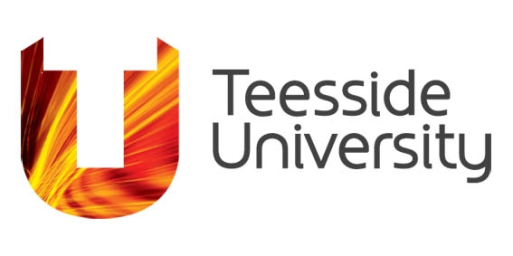 INFORMED CONSENT DECLARATION FORMN.B.  Patient/Client/Carer/Colleagues/Staff column should be completed by using a Code e.g. Client/Patient A, Client/Patient B in order to provide anonymity and confidentiality.LogbookCaseIdentifierDirectDeclarationgivenNormalprocedures forlimited capacityfollowedTrainee Declaration Information given in line with normal explanation of trainee observationPatient/Client/Carer/Colleague/StaffModule TitleAcademic Support TeacherInformed ConsentGainedPracticeMentor/SupervisorNamePracticeMentor/SupervisorSignatureStudentSignatureDateYes/NoYes/NoYes/NoYes/NoYes/NoYes/NoYes/No